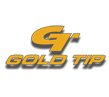  Contact: Jake EdsonCommunications ManagerOutdoor Products	(763) 323-3865FOR IMMEDIATE RELEASE 		 		    E-mail: pressroom@vistaoutdoor.comGold Tip and Bee Stinger Pro Shooter Levi Morgan Wins 
ASA Pro/Am in Augusta, GeorgiaGold Tip Shooters Continue to Dominate Tournament ArcheryAMERICAN FORK, Utah – May 2, 2018 – Gold Tip and Bee Stinger pro shooter Levi Morgan recently won his first tournament of the year at the Archery Shooters Association (ASA) Pro/Am in Augusta, Georgia. In addition, Gold Tip and Bee Stinger continued their ASA tournament dominance with wins in most of the major classes. A longtime Gold Tip pro, Morgan has dominated the archery tournament rotation for more than a decade. He has claimed 10 consecutive ASA Shooter of the Year titles, seven IBO Triple-Crown Championships, and five IBO World Championships, making him the most decorated archer of this century. His dedication and skill was on full display in Georgia. He led the tournament going into the shoot-off and never looked back. Gold Tip shooter Duane Price won the Senior Pro shoot-off with a final arrow. His Gold Tip X-Cutter hit the 12-ring for the win after a back-and-forth shoot-off, where the lead changed several times. In addition, Gold Tip shooter Justin Hannah set a new one-day record in the Men's Known Pro Division with an incredible 18 out of 20 12-ring hits with his X-Cutter Pro shafts, scoring 236 out of 240. This class is the largest pro class in archery and is attracting some of the best talent in the industry.In the Amateur classes, Gold Tip shooters took wins in most of the major classes, showcasing the incredible performance of these award winning arrows.     ASA 3-D archery features competitive rounds shooting lifelike, three-dimensional animal targets made of foam. Amateur classes are decided by the final totals after 40 targets. Pro Classes shoot the same 40 targets. Then, the top five scores in each Pro class advance to a shootdown, where they shoot up to an additional six more targets with a more difficult 14-point ring added to enhance the risk and reward for extreme accuracy.Gold Tip and Bee Stinger are Vista Outdoor brands and two of the most recognizable and trusted names in tournament archery and in bowhunting. For more information, visit www.GoldTip.com and www.beestinger.com.About Vista OutdoorVista Outdoor is a leading global designer, manufacturer and marketer of consumer products in the growing outdoor sports and recreation markets. The company operates in two segments, Shooting Sports and Outdoor Products, and has a portfolio of well-recognized brands that provides consumers with a wide range of performance-driven, high-quality and innovative products for individual outdoor recreational pursuits. Vista Outdoor products are sold at leading retailers and distributors across North America and worldwide. Vista Outdoor is headquartered in Utah and has manufacturing operations and facilities in 13 U.S. States, Canada, Mexico and Puerto Rico along with international customer service, sales and sourcing operations in Asia, Australia, Canada, and Europe. For news and information, visit www.vistaoutdoor.com or follow us on Twitter @VistaOutdoorInc and Facebook at www.facebook.com/vistaoutdoor.###